Занятие по обучению грамоте в старшей группе «Игры с Капитошкой»Выполнила:Воспитатель Плетнева Галина ВикторовнаГ. Ульяновск, 2015Задачи:- обобщение знаний о звуковом составе слова, умение делить слова на слоги, определение количество слогов в слове;- дифференциация понятий «гласные и согласные» «твёрдые и мягкие «звуки;- развитие фонематического слуха;-уточнение словаря по лексической теме «Вода»;- упражнение в чтении слогов, слов, предложений;- развитие внимания, мышления.Ход занятия:Воспитатель:Ребята у нас сегодня гости - ваши родители, давайте поздороваемся с ними./звукозапись:  шум дождя и моря/Что вы сейчас слышите?Звуки мы слышим и произносим.Отгадайте загадку:Она и в озереОна и в лужицеОна и в чайникеУ нас кипитОна и в реченьке Бежит,  журчит    /вода/Вода из озера?- озёрнаяИз моря - морскаяИз родника - родниковаяИз речке - речнаяИз дождя - дождеваяКак называют героя из мультфильма, который появился из дождевой тучки? /капитошка/Капитошка - весёлая капелька дождя, она несёт в себе разноцветные радуги, энергию солнца и живительную силу воды. Как называется наша группа? «Капитошка»Наш девиз:Капитошка нас зовут Очень весело нам тутМы играем и поёмВсе мы весело живём!Капитошка  весь год наблюдал за вами, как вы занимаетесь, как играете, чему научились. Он предлагает с ним поиграть в словесные и грамматические игры.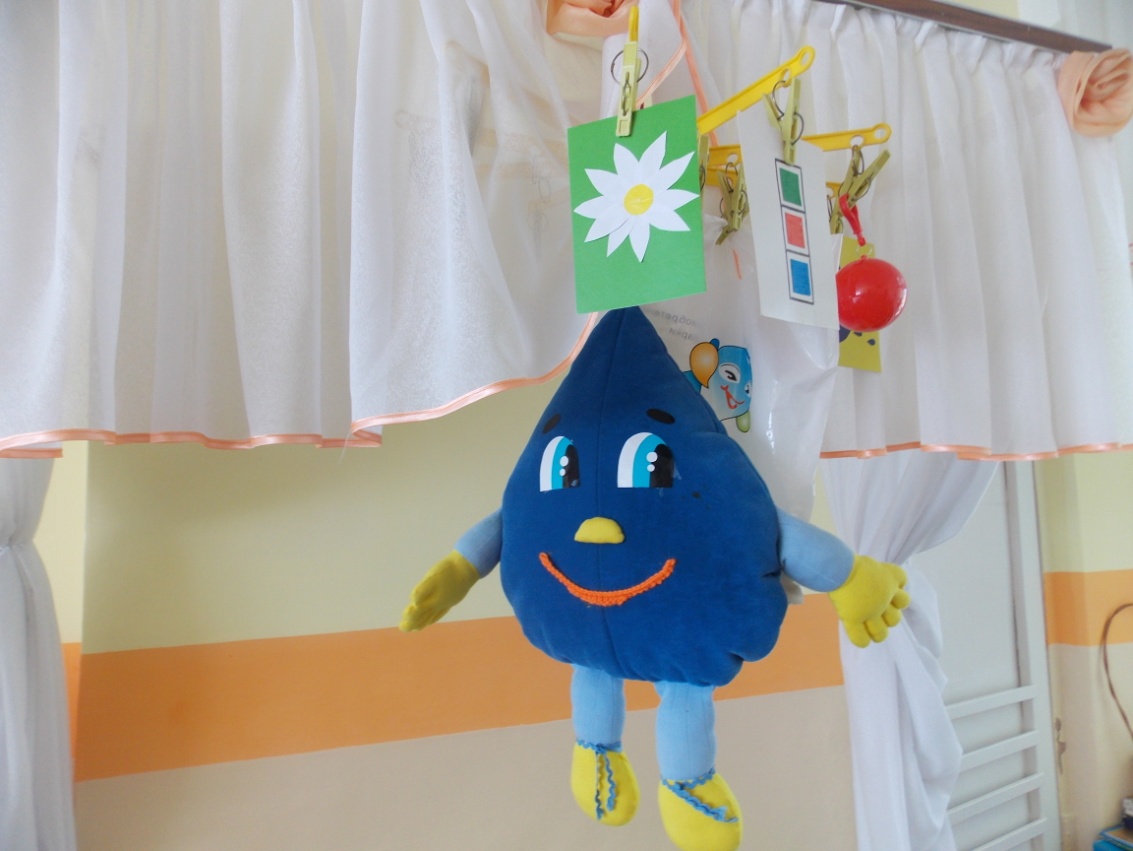 Игра « Ромашка»Собрать лепестки ромашки с заданным звуком.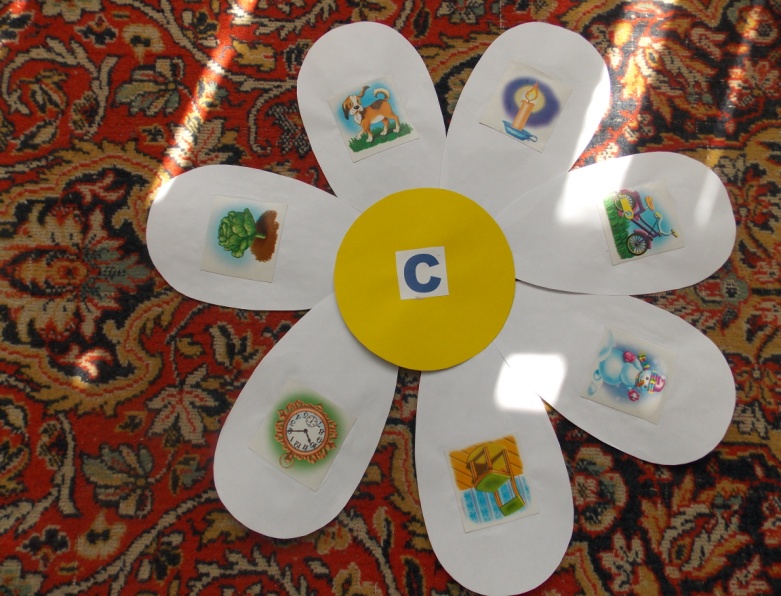 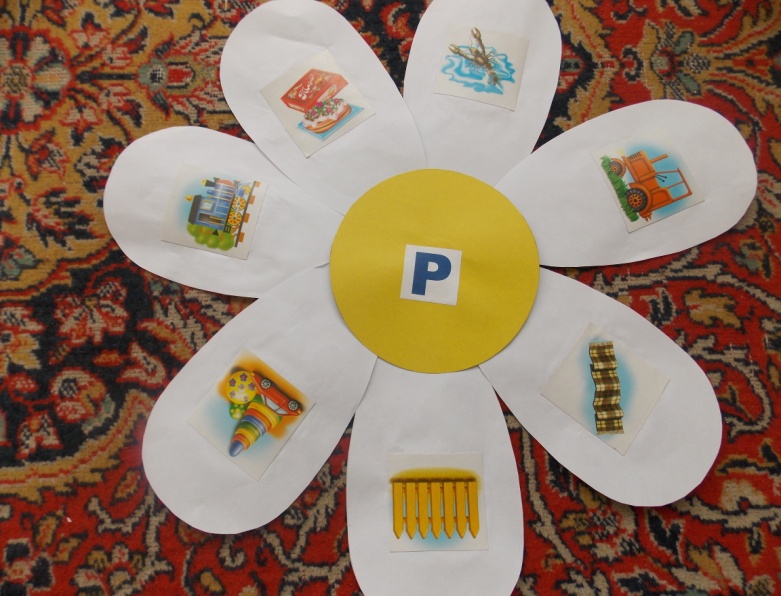 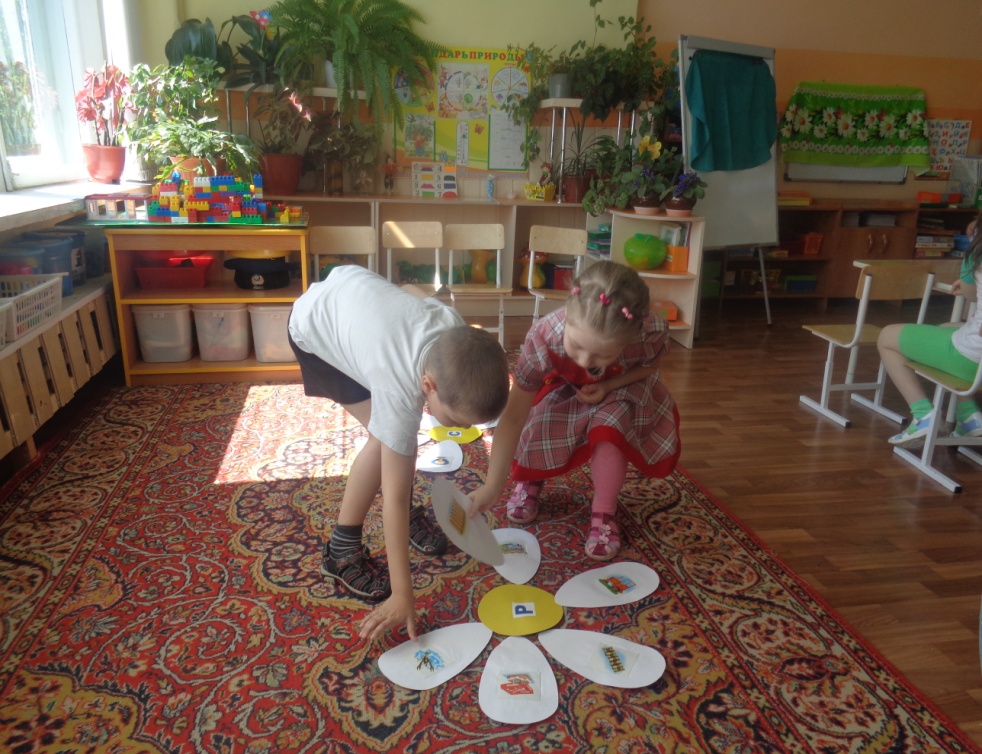 2. «Найди ошибку» /буква Т согласная, остальные гласные; Буква Ы гласная, остальные согласные /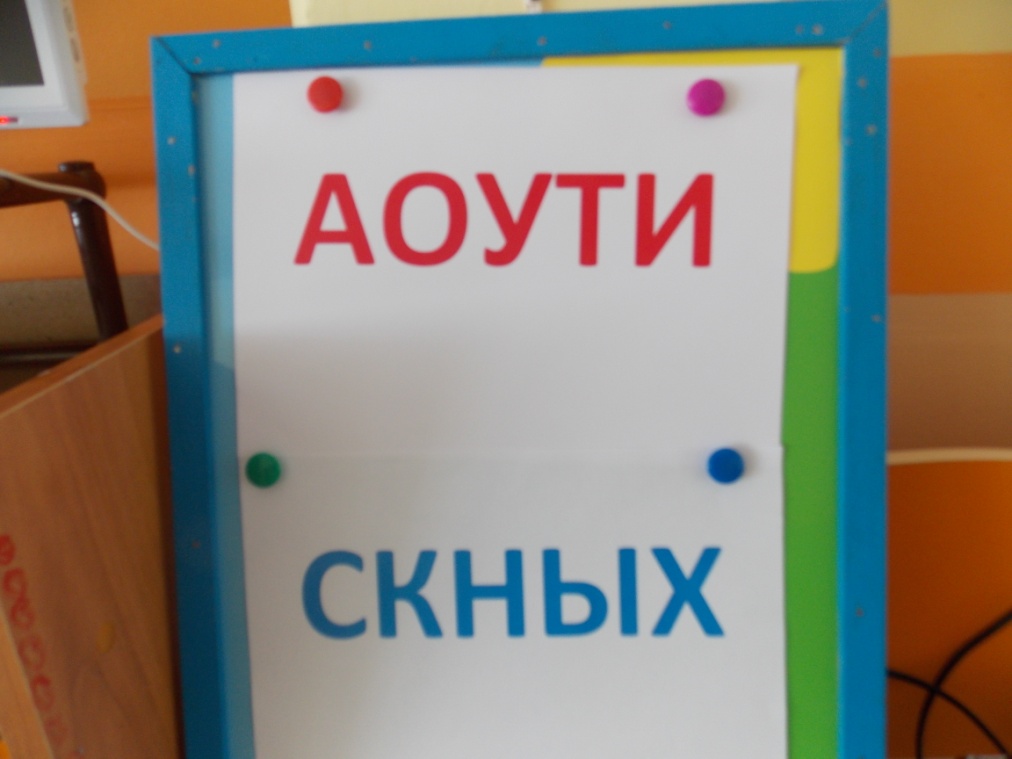 3. «Зашифруй слово»По карточкам – звуковой анализ слова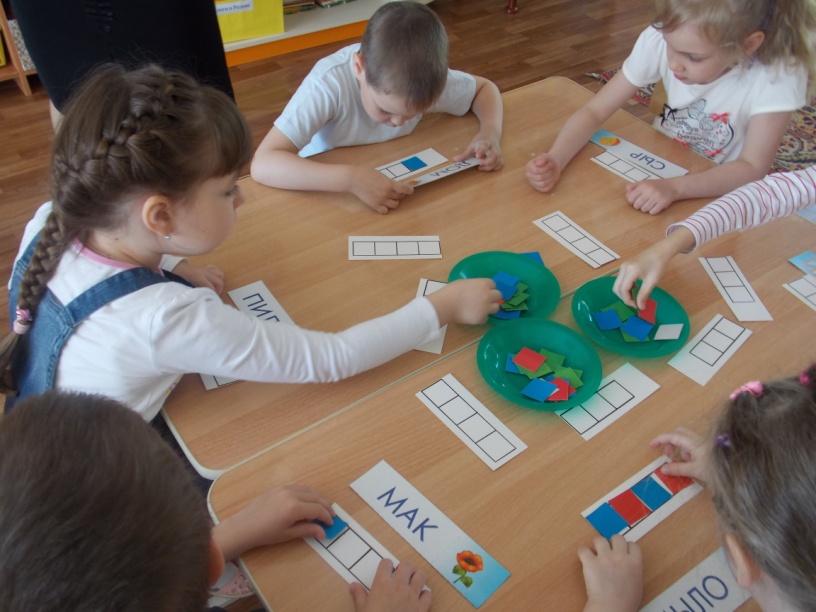 Физкультминутка/под песню группы «Волшебники двора» «Капитошка»/4. «Зарядка для языка»Чистоговорка:Уч-уч-уч - в небе много тучЦа-ца-ца - дождик льётся без концаТы-ты-ты - нам нужны зонтыГи-ги-ги - и конечно сапоги5. «Тучки и капельки»Делим слова на слоги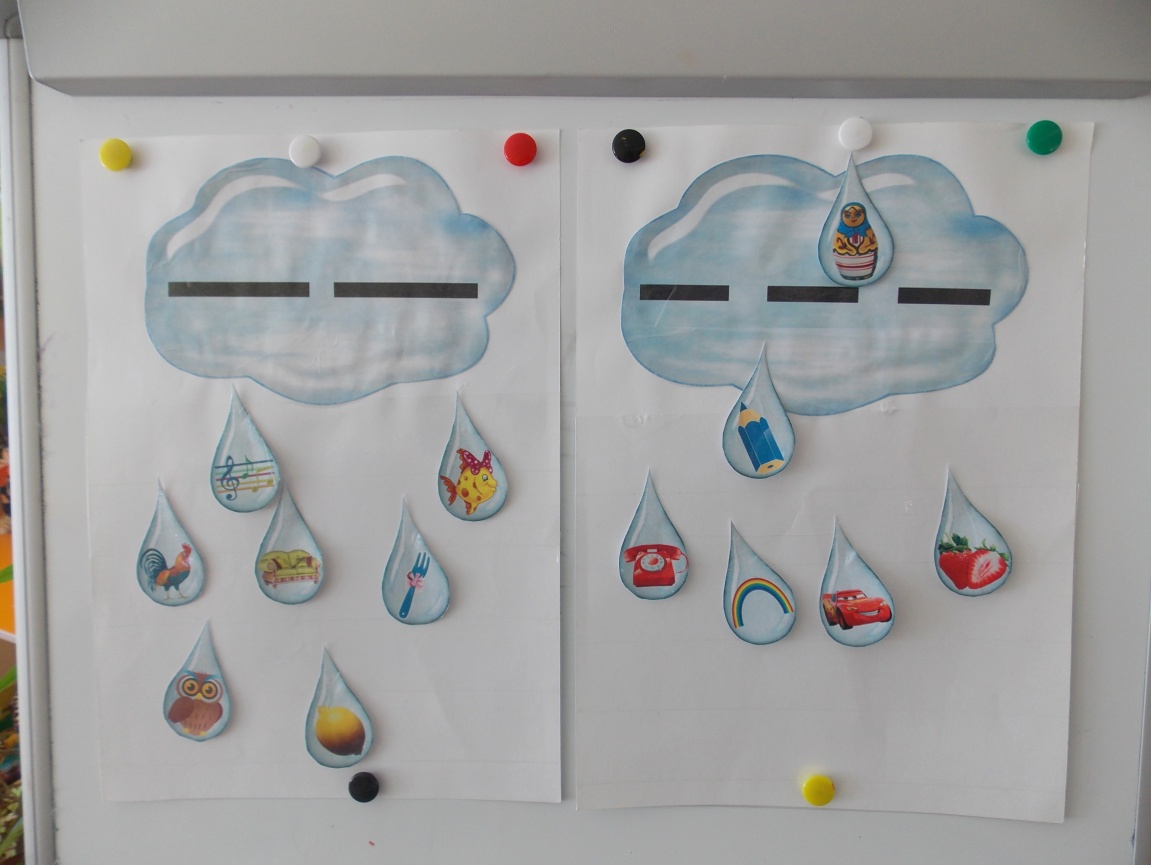 6. «Рассыпанные слова» /разрезанные лужицы/Эти слоги  – вот бедаРазлетелись кто кудаМесто слога отыщиСлоги в слово собери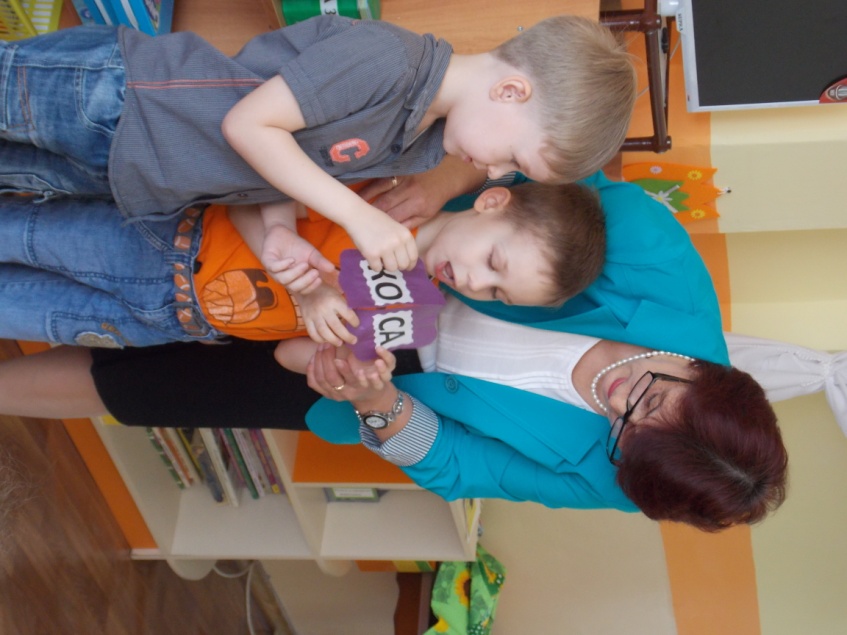 7. «Цепочка слов»Какие слова спрятались в цепочке9. «Волшебные карточки»Придумать предложения по схеме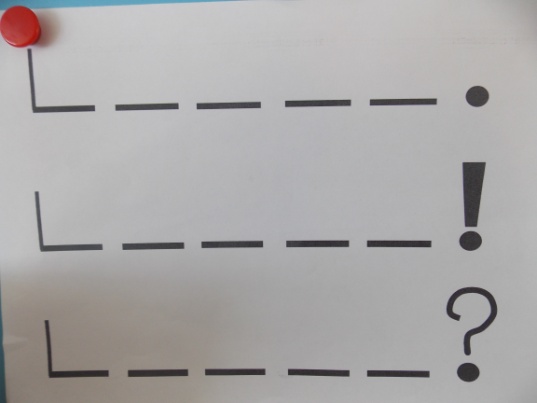 Воспитатель: много интересных игр предложил нам КапитошкаРебята я предлагаю на эмблеме нашего детского сада «Алые паруса» составить слово «Капитошка».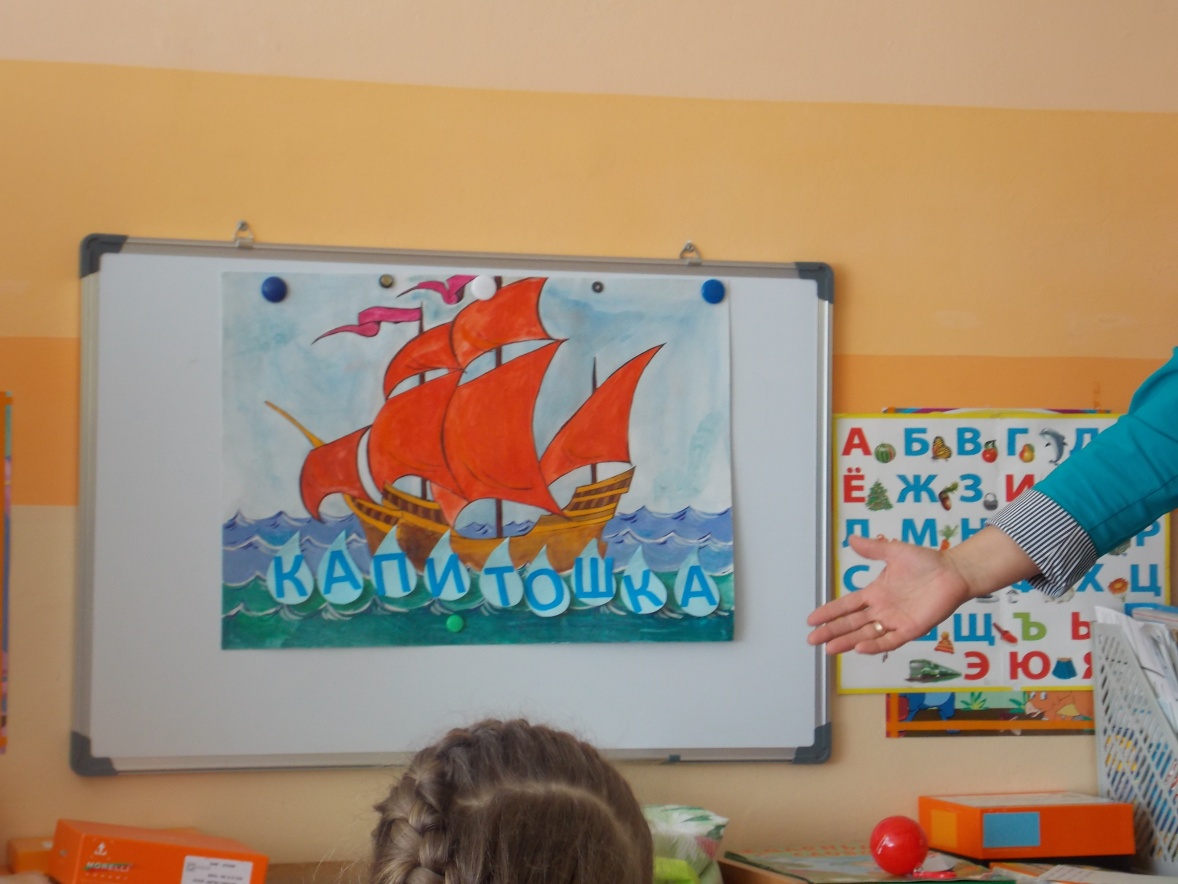 Игра с родителями «Покупки»/игра проводится в кругу с мячом, назвать «покупку» мягким – твердым звуками/Капитошка всех ребят и взрослых благодарит и угощает конфетами «Капелька» и печеньями «Алфавит».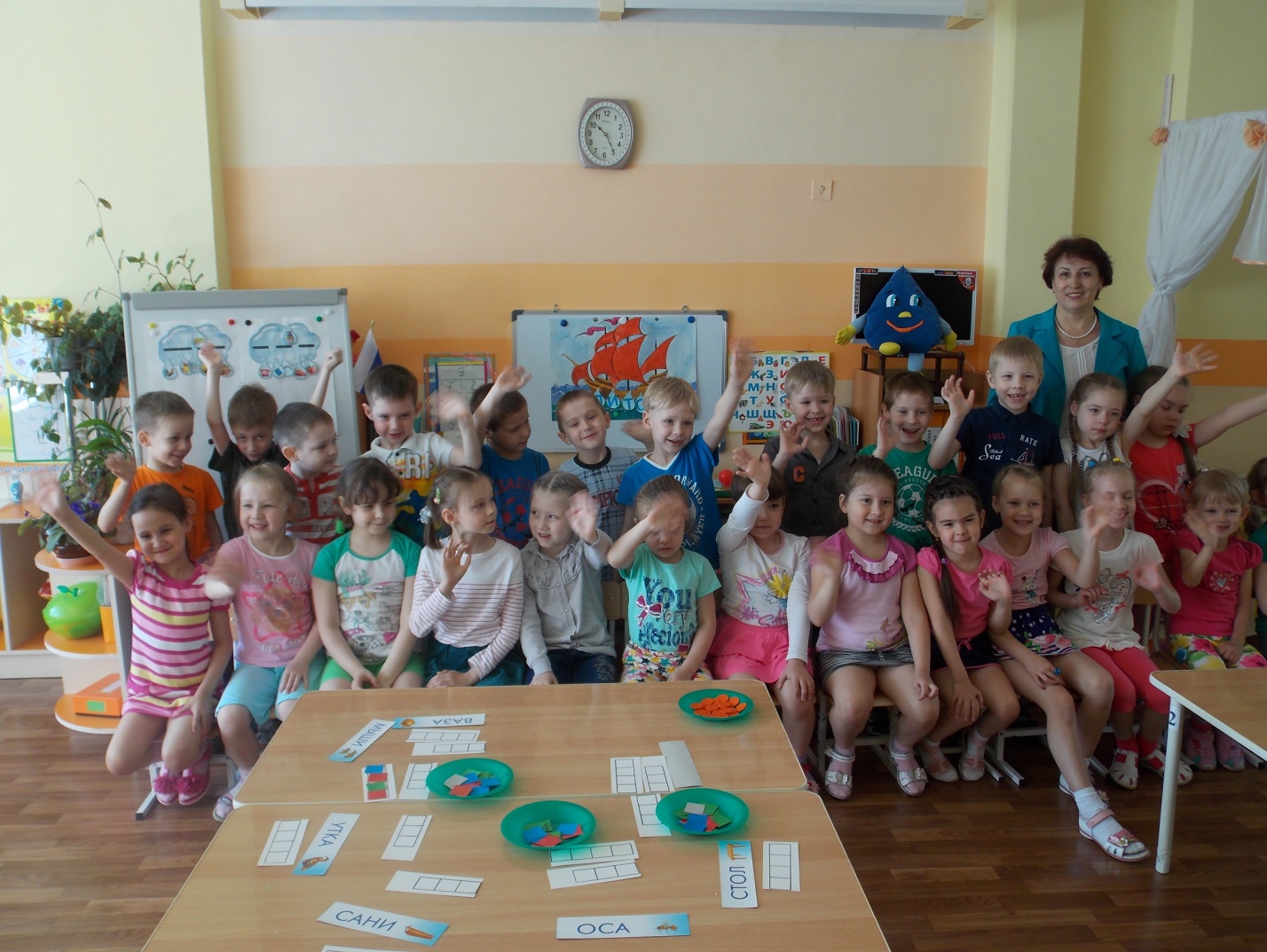 